
De raad van de gemeente Son en Breugel, in openbare vergadering bijeen op 21 december 2023;Gezien het voorstel van het college van burgemeester en wethouders ‘Subsidieplafond UV-C apparatuur scholen en kinderopvang’ van 31 oktober 2023;Overwegende dat:De reserve rijkscompensatie coronacrisis beschikbaar moet blijven voor (on)voorziene uitgaven waar we (mogelijk) nog mee geconfronteerd gaan worden;BESLUIT:Het voorgestelde besluit van het college van burgemeester en wethouders als volgt te wijzigen:Beslispunt 1 komt als volgt te luiden: “Het subsidieplafond voor de ‘Subsidieregeling UV-C apparatuur scholen en kinderopvang’ vast te stellen op nul euro.” Beslispunt 2 komt te vervallen.En gaat over tot de orde van de dag.Son en Breugel, 21 december 2023Don Pasanea (VVD), Helga Helders (Voor U!), José Goossens (Dorpsbelang), Sylvia Corsten (PvdA/GroenLinks), Aleyna Avci (CDA), Remco Heeren (DorpsVisie)A.2a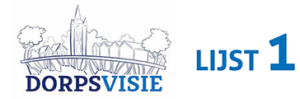 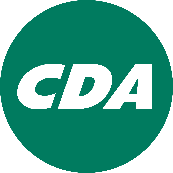 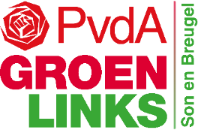 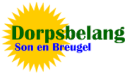 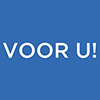 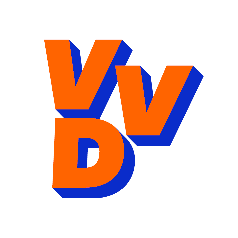 AMENDEMENT	Documentnummer: 1942189Subsidieplafond UV-C apparatuur